Místní knihovna Raškovice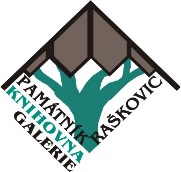 nabízí ze svého knihovního fonduv y ř a z e n é  k n i h ymožno zakoupit á 1,- Kčv době otevření knihovnyúterý:      8.30-12.00, 12.30 17.00čtvrtek:   8.30-12.00, 13.00 17.30www.raskovice.cz, knihovna@raskovice